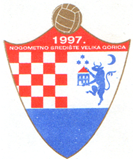 HRVATSKI  NOGOMETNI  SAVEZNOGOMETNI  SAVEZ  ZAGREBAČKE  ŽUPANIJENogometni  savez  Velika  Goricatel. 01/6265-237,  tel, fax: 01/6265-236e-mail: tajnik@nsvg.hrGLASILO VG VETERANA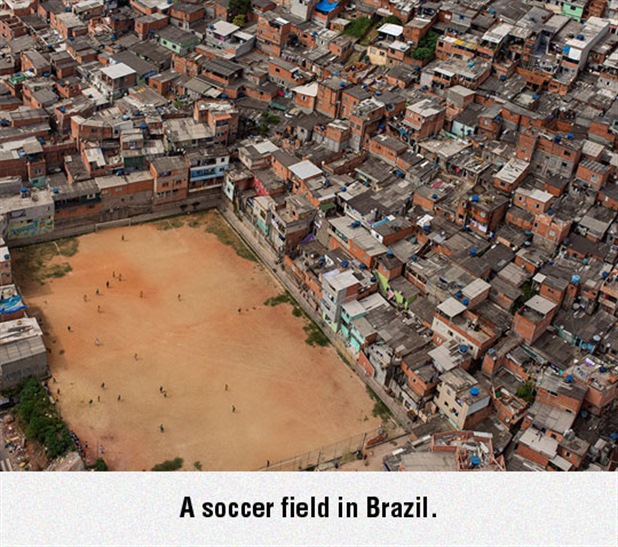 Sadržaj :                    	-	Rezultati 22.kola		-          Tablica		- 	Raspored proljeće 2019.Izdaje: NOGOMETNI SAVEZ VELIKA GORICA              GAJEVA 25, 10410 VELIKA GORICAIBAN:	HR6723600001101401378, ZABA            	HR7423400091110806134, PBZOIB:	12001227058Obradio: Zlatko PetracJESI LI SAMA VEČERAS!!!Da. Imamo sreće sa vremenom i stričku pininu. Malo lijepo, malo mrsko, malo ovak, malo onak. I problemi sa kvorumima. Dečki moji, sad vidite da nije lako biti veteranski nogoloptač. To uzima mnogo, ali i daje mnogo. Zato glavu gore, zvrpiti se, poloviti sve oko sebe kaj zna dva na noge napraviti, registrirati i problema neće biti. Niti nepotrebnih trzavica. Jer da naš dragi i mili Johnny nije tako radio sretnih 80-ih gdje bi nam bio kraj. Neki od nas nebi ni znali da postoji zelena trava doma mog, da ciganui lete u nebo, a da mi u svakom trenutku sve više napredujemo. U svakom pogledu, pravcu i smislu.Kako su dečki iz Mraclina i Kurilovca odgodili svoju tekmu  od dolazeće subote, jedini „veteranski „ termin koji im je na raspolaganju je subota 08.06.2019. u 19,00 u Mraclinu. Ako se oni drugačije dogovore, neka jave Povjereniku i problem, kojeg i nema, biti će riješen.Financije: Ja neznam, ali voditelji znaju tko nije riješio problem kotizacije za proljeće. Nemojte da nas Savez nepotrebno proziva radi toga, jer koliko sam imao za čuti, moglo bi biti problema.Odgođene utakmice:31.05. petak, 18,30	HRUŠEVEC-GORICA08.06. sub,    19,00      MRACLIN-KURILOVEC10.06. pon,    19,00	MLADOST-DINAMO10.06. pon,    19,00	GRADIĆI-BUNA14.06. petak, 19,00	MRACLIN-GRADIĆI17.06. pon,    19,00	KLAS-BUNADa vidim okaj nam je donesel ovaj nemirni vikend:  Vatropirci nošeni vrijednom pobjedom u kolu prije krenuli su svim silama i snagama, čak i malo ojačani, na Uklete. Ali Zvrka i njegove dečke to ne iznenađuje, taktika protiv ove taktike je taktički razrađena već zdamlek. Tvrdo i čvrsto otraga, naprvo kaj se bu dogodilo, i ta taktička varijanta je u potpunosti otupila sve moguće pokušaje Vatropircof. Neobično jednosmjerna utakmica u kojoj Parikožari nisu uspjeli odsvirati svoj dobo poznati rokenrol, nego su upali u sentiš Gosponof i to ih je koštalo.Breški okršaji su navek interesantni. Tak je bilo i ovaj put. Čak je puno interesantnije bilo pred tekmu kad smo se zbrajali i oduzimali. Kvalitetna tekma uz vrhunsku prezentaciju suđenja veteranima završila je bez uboda čime su oba takmca zadovoljena. Malo uspavani Doktori su ipak, nekak na rivanje, uspjeli zmagati uvijek ratoborne i nakurene Frajere. Zamor matereijala kod Dokovih trupa primejtan, neki se i samozadovoljavaju u igri, ma što to značilo na nogometnoj utakmici, dok Frajeri nemaju tih problema. Pogotovo kad su na druge. Pive, z druge gajbe. Unda jem se mekni.I Šljakeri su došli odraditi posao kod Kanalcof. A za bodeke su itekak morali smočiti jajca i dosta više znoja napraviti nego kaj su se nadali. Tvrda i neugodna ekipa Kanalcof dala je do znanja da se pri njemi nebuju bodeki samtak odvlačili.Kanarinci su konačno krenuli. Stazama nekadašnje slave i uspjeha. Šokiranim Bojsima nisu dali niti zeru zere da se nadaju nečemu osim porazu. Jer kad je Toni, dekretom,  naredio totalku, onda svi stereotipi o Kanarincima padaju u vodu.Naravn od susjedski derbi nije mogao proći  bez iznenađenja. Ali prema prikazanom na terenu, a pogotovo izvan trena………………. Da. Znamo odnavek da su Kanarinci nezgodni za Mudrijaše, ali da su baš tak nezgodni………. I to smo znali. I oni znaju. Mudrijaši.Rezultati 22. kola, polusezona: proljeće 2019.TABLICA NAKON 20. kolaRaspored odigravanja 21. kola, polusezona: proljeće 2019.NOGOMETNI SAVEZ VELIKA GORICALIGA VETERANARASPORED  IGRANJA VETERANA 2018-19.PROLJEĆE 2019.Povjerenik: PETRAC ZLATKOVelika Gorica, 28.05.2019. god.                       Broj: V-25 2018/19.VATROGASACLEKENIK1-2DINAMOMRACLIN3-0HRUŠEVECBUNA0-0MLADOSTKURILOVEC1-0GRADIĆIGORICA0-1VG BOYSKLAS1-3MLAKAKLAS2-220.kolo22. KOLO24.05. i 27.05.18,30RezultatMLAKAslobodniPET, 24.05.VATROGASACLEKENIK1-2PETDINAMOMRACLIN3-0PETHRUŠEVECBUNA0-0PON, 27.06.MLADOSTKURILOVEC1-0PONGRADIĆIGORICA0-1PONVG BOYSKLAS1-320.koloPET, 24.05.MLAKAKLAS2-2MjMomčadUtakPobNerPorGolovi+/-Bodovi1.MLADOST20172156-1640532.GORICA20144261-2536463.MLAKA21144370-4228464.KURILOVEC21111941-401345.LEKENIK2094745-378316.VG BOYS2175939-381267.MRACLIN1966734-36-2248.BUNA19721040-46-6239.DINAMO1964943-53-102210.VATROGASAC21521447-66-191711.KLAS1937937-47-101612.HRUŠEVEC20441234-63-291613.GRADIĆI20411523-61-3813571-57123.KOLO31.05. i 03.06.19,00RezPET, 31.05.VATROGASACKLAS24. koloPET, 31.05HRUŠEVECGORICA24. koloPON, 03.06.MLADOSTMRACLIN24. koloPET, 31.05. TuropoljeBUNADINAMOSUB, 08.06.MRACLINKURILOVECOdgođeno za 08.06.PON, 03.06.MLAKAVG BOYSPONKLASGRADIĆIPON, 20,00GORICAVATROGASACP0N, LekenikLEKENIKHRUŠEVEC1HRUŠEVEC8VG BOYS29GRADIĆI3UDARNIK10GORICA4MRACLIN11KLAS5DINAMO12LEKENIK6BUNA13MLADOST7VATROGASAC14MLAKA14.KOLO29.03. – 16,3001.04.-17,00RezSudacHRUŠEVECPET, 29.03. 16,30VG BOYSVATROGASACPON, 01.04.MLADOSTGRADIĆIPONMLAKADINAMOPONKLASKURILOVECPONGORICAMRACLINPON, PeščenicaLEKENIKBUNA15.KOLO05.04. i 08.04.17,30RezSudacDINAMOPET, 05.04.BUNAGORICAPETHRUŠEVECVG BOYSPETVATROGASAC GRADIĆISUB, 06.04.MRACLINKLASPON, 08.04.KURILOVECMLAKAPON PeščenicaLEKENIKMLADOST16.KOLO12.04. i 15.04.17,30RezSudacKURILOVECPET, 12.04.VG BOYS DINAMOPON, 15.04.MLADOSTVATROGASACPONGRADIĆIHRUŠEVECPONMLAKAMRACLINPON, 10.06.KLASBUNAPON, 18,00GORICALEKENIK17.KOLO19.04. i 22.04.17,30RezSudacPON, 22.04.GRADIĆIMLAKAPET, 19.04.BUNAMLAKAPETVG BOYSKURILOVECPETDINAMOGRADIĆIPETHRUŠEVECVATROGASACUTO, 23.04. 20,00GORICAMLADOSTPONLEKENIKKLAS18.KOLO26.04. i 29.04.18,00RezSudacPET, 26.04.BUNAKURILOVECPET, 26.04.VATROGASACDINAMOPON, 29.04.MLADOSTHRUŠEVECPONGRADIĆIKURILOVECPONVG BOYSMRACLINPONMLAKALEKENIKPONKLASGORICA19.KOLO03.05. i 06.05.18,0018,00RezRezSudacLEKENIKPET, 03.05.KURILOVECVATROGASACVATROGASACPETDINAMOHRUŠEVECHRUŠEVECPETBUNAVG BOYSVG BOYSSUB, 04.05.MRACLINGRADIĆIGRADIĆI18.04. -18.04. -Gradići traže odgoduPET, 17.05.KLASMLADOSTMLADOSTPON, 20,00GORICAMLAKAMLAKA20.KOLO20.KOLO10.05. i 13.05.10.05. i 13.05.18,3018,30RezSudacSudacPON, 13.05.PON, 13.05.HRUŠEVECHRUŠEVECGORICAGORICAPET, 10.05.PET, 10.05.HRUŠEVECHRUŠEVECKURILOVECKURILOVECPETPETVATROGASACVATROGASACMRACLINMRACLINPON, 13.05.PON, 13.05.MLADOSTMLADOSTDINAMODINAMOPONPONGRADIĆIGRADIĆIBUNABUNAPONPONVG BOYSVG BOYSLEKENIKLEKENIKPONPONMLAKAMLAKAKLASKLAS21. KOLO17.05. i 20.05.18,30RezSudacKLASPET, 17.05KURILOVECDINAMOPETBUNAVATROGASACSUB, 18.05.MRACLINHRUŠEVECPON, 20.05.MLAKAMLADOSTPON, 20,00GORICAVG BOYSPONLEKENIKGRADIĆI22. KOLO24.05. i 27.05.18,30RezSudacMLAKAPET, 24.05.VATROGASACLEKENIKPETDINAMOMRACLINPETHRUŠEVECBUNAPON, 27.06.MLADOSTKURILOVECPONGRADIĆIGORICAPONVG BOYSKLAS23.KOLO31.05. i 03.06.19,00RezSudacPET, 31.05.VATROGASACKLASPON, 03.06.MLADOSTMRACLINPET, 31.05.BUNADINAMOSUB, 01.06.MRACLINKURILOVECPON, 03.06.MLAKAVG BOYSPONKLASGRADIĆIPON, 20,00GORICAVATROGASACP0NLEKENIKHRUŠEVEC24.KOLO****************************************************************************VG BOYSPETBUNAKURILOVECPETDINAMOLEKENIKPETHRUŠEVECGORICAPETVATROGASACKLASPONMLADOSTMRACLINPONGRADIĆIMLAKA25.KOLO07.06. i 10.06.19,00RezSudacPET, 07.06.DINAMOLEKENIKPET, 07.06.VG BOYSMLADOSTPETBUNAMRACLINPETHRUŠEVECKLASPON, 10.06.LEKENIKKURILOVECPON, 20,00GORICADINAMOPONMLAKAVATROGASACPON, 16. koloKLASBUNA26. KOLO14.06. i 17.06.19,00RezSudacVATROGASACPET, 14.06. KURILOVECGORICAPETDINAMOKLASPETHRUŠEVECMLAKASUB, 15.06.MRACLINLEKENIKPON, 17.06.MLADOSTBUNAPONGRADIĆIVG BOYS